ELEMENTY PLANU BIOASEKURACJIGOSPODARSTWA ………………………….Miejscowość:……………………….……                                                       Data:…………………………………………Opracował/a:……………………………Wyznaczenie stref czystej/brudnej – Przykład: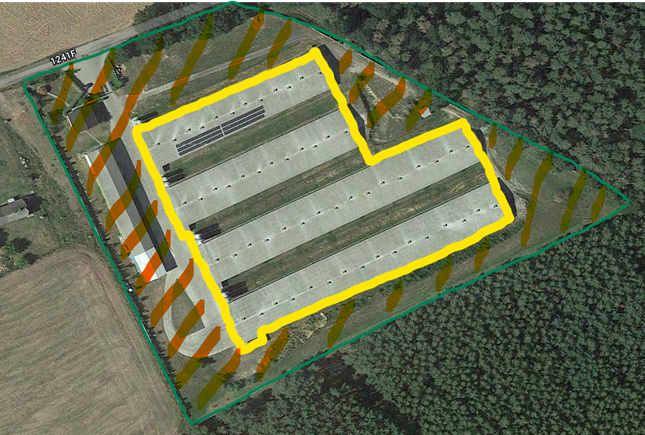 Przykład: 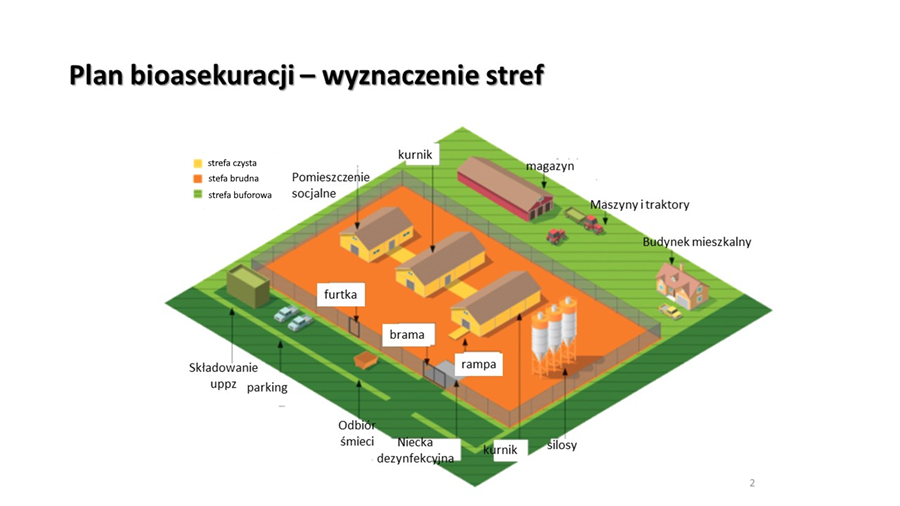 Opis wyznaczonych stref (co wchodzi do każdej strefy, gdzie biegną granice stref, gdzie są wyznaczone wejścia/wyjścia) - Procedura wjazdu/wejścia na teren gospodarstwa - Kto? Kiedy? W jakim celu? DokumentacjaZałącznik 1: Rejestr wejść na teren gospodarstwaZałącznik 2: Rejestr środków transportu wjeżdżających na teren gospodarstwa - DOKUMENTACJA ALTERNATYWNAZałącznik 2: Rejestr środków transportu wjeżdżających na teren gospodarstwa  Procedura czyszczenia i dezynfekcji - PomieszczeńŚrodków transportuWyposażenia i sprzętuKto? Kiedy? Czym? Jak? Sprawdzenie/dokumentacjaZałącznik 1: Rejestr zakupu i przyjęcia na stan środków odkażających - Załącznik 2: Rejestr zużycia środków odkażających - Załącznik 3: Rejestr mycia i dezynfekcji środków transportu - DOKUMENTACJA ALTERNATYWNA - Rejestr dezynfekcji i zużycia środków dezynfekcyjnychUwagi do wypełniania:Kolumna  9,10 i 11 – ze względu na częste wykonywanie dezynfekcji narzędzi, sprzętu środków transportu oraz mat dezynfekcyjnych, dopuszcza się wpis o zużyciu środka dezynfekcyjnego za dany tydzień (w kolumnie 2 wpisać przykładowo 1-7.05.2022).Zasady wejścia i poruszania się w strefie brudnejZasady higieny osób wykonujących czynności związane z utrzymywaniem drobiu -Mycie rąk, ubranie robocze/jednorazowe/czyszczenie obuwia/prysznic/etc.Załącznik 1: Instrukcja mycia rąkZałącznik 2: Instrukcja mycia obuwiaZałącznik 3: Instrukcja użytkowania wielorazowej odzieży roboczejZasady i procedury deratyzacji - Kto? Kiedy? Jak? Gdzie? Kontrola/dokumentacja/plan rozmieszczenia stacji deratyzacyjnychZałącznik: Rejestr kontroli stacji deratyzacyjnychZasady i procedury dezynsekcji Kto? Kiedy? Jak? Kontrola/dokumentacjaZałącznik: Rejestr wykonywania dezynsekcjiProcedura operowania ubocznymi produktami pochodzenia zwierzęcego - Rodzaje uppz? Gdzie/Z czego powstają w gospodarstwie? Jak są gromadzone? Gdzie są składowane? Kto odbiera, gdzie i kiedy? DokumentacjaZałącznik: Rejestr* uppz – * w drodze odstępstwa właściwy organ może zezwolić na prowadzenie dokumentacji w formie kopii dokumentów handlowych, gromadzonych chronologicznie, wystawianych do każdej wysyłkiProcedury wprowadzania do gospodarstwa -drobiu paszściółkimateriałów pomocniczych oraz sprzętu i urządzeń wykorzystywanych w chowie i hodowli zwierzątZasady kontroli zakupów/Od kogo? Co? Jak? Wykonanie? Dokumentacja Strefa czystaStefa brudnaStrefa buforowaDataImię i NazwiskoPowiązanieTelefon kontaktowyCel wejściaData ostatniego kontaktu z drobiem oraz miejsce*DataNr rejestracyjny samochoduFirmaImię i nazwisko kierowcyTelefon kontaktowy Cel wjazduInformacja o ostatnim miejscu pobytu pojazdu bezpośrednio przed przyjazdem do gospodarstwaCzyszczenie i dezynfekcjaPodpis osoby dokonującej kontroliDataDataDataDataNr rejestracyjny samochoduFirmaImię i nazwisko kierowcyTelefon kontaktowyCel wjazduUżyty środek dezynfekcyjny (nazwa i ilość)Informacja o ostatnim miejscu pobytu samochodu bezpośrednio przed przyjazdem do gospodarstwaPodpis osoby dokonującej kontroliDataIlość zakupionego środkaNazwa środka i data jego ważnościPodpis osoby przyjmującej na stanDataUżyty środek Przedmiot dezynfekcji (miejsca/pomieszczenia, przedmioty, środki transportu)Wykorzystano (ml, g)Robocze stężenie użytego środkaPozostało na staniePodpis osoby odpowiedzialnej za dezynfekcjęDataNr rejestracyjny pojazdu /opis sprzętuUżyty środekCzas trwania dezynfekcjiPodpis pracownika wykonującego mycie i dezynfekcjeLp.Data i godzina wykonanej dezynfekcjiNazwa, numer seryjny środka i pojemność opakowania (wypełniane przy rozpoczęciu nowego opakowania)Ilość środka użyta do rozcieńczenia i jego stężenie robocze. Imię i nazwisko osoby wykonującej zabiegPodpis osoby wykonującej Zdezynfekowano:Zdezynfekowano:Zdezynfekowano:Zdezynfekowano:Zdezynfekowano:Zdezynfekowano:Lp.Data i godzina wykonanej dezynfekcjiNazwa, numer seryjny środka i pojemność opakowania (wypełniane przy rozpoczęciu nowego opakowania)Ilość środka użyta do rozcieńczenia i jego stężenie robocze. Imię i nazwisko osoby wykonującej zabiegPodpis osoby wykonującej Pomieszczenia z urządzeniami wpisać np. kurnik K 1Inne pomieszczenia  (np. paszarnia,  magazyn pasz )Maty i niecki  (wpisać tak jeśli wykonano) Narzędzia, Sprzęt (wpisać tak jeśli wykonano)Środki transportu (wpisać tak jeśli wykonano) Inne (Wymienić jakie np. wybieg, plac, maszyny itp.) wpisać powierzchnię w m2123456789101112LpDataNr stacji deratyzacyjnej (miejsce)Stwierdzono obecność szkodników Stwierdzono obecność szkodników TAK/NIENazwa użytego środka do deratyzacjiUwagi 
(podjęte działania)Podpis osoby kontrolującejLpDataSposób przeprowadzenia dezynsekcji(np. opryski/repelenty/środki fizyczne jak lampy, lepy)Użyte środkiUwagiPodpis osoby kontrolującejLp.IlośćRodzaj uppzData odbioruNazwa 
i adres odbiorcyNr rej środka transportuUwagi